SBI3U - Unit One - Animal Structure and Function  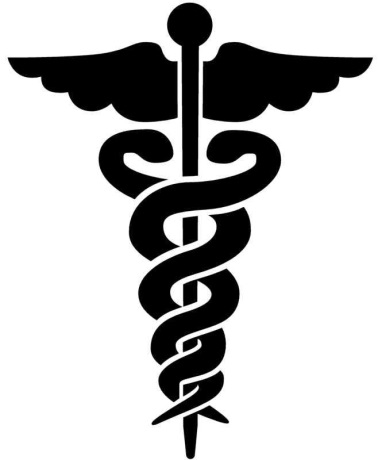 Health and Technology AssignmentBig Idea: Technological advances in health care are driven in part by the changing needs of society. As a member of the Health and Technology  Advancements Special Advisory Committee to the Ontario Minister of Health and Long Term Care, you have been appointed to report on one medical technology currently being developed to support various health conditions found in Canada and around the world.In a final meeting of all members of TASAC, you will need to report on your findings and make a recommendation to the Minister for an increase in funding to support further developments your technology. Choose an infograph software online as your platform for reporting.Choose a medical technology from the list below or suggest an alternate to your teacher.Your infograph report should include: Name of medical technology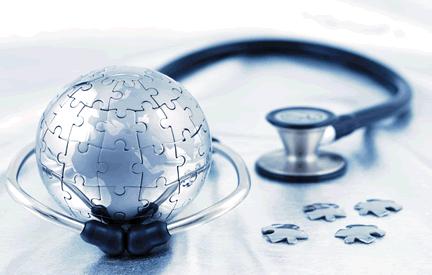 History of medical technology, when and who invented it etc. Health condition (s) specifics, name (s), anatomy affected, resulting (function) health decline…Benefits and Challenges of technology Latest advancements in this technology with examplesYour funding recommendation to the Minister, supported with dataOther interesting factsSeparate references page in APA formatting.As a committee, we will decide together by way of democratic vote, which technologies to increase funding for and which to decline.  Infograph assessment Rubric is attached. Medical Technologies to Consider:Magnetic Resonance Imaging (MRI)                                Two-Photon Imaging Microscope3-D Computerized Tomography (CT)                    3-D Ultrasound                                                      EndoscopyNuclear Magnetic ResonanceIBM`s Medical SieveFood Scanner App`s3-D Bioprinting OrgansPrecision medicine for cancer therapies Wearable Sensor PackagesSurgical RoboticsGoogle`s CalicoCoronary Stent ImplantationOtherYour Chosen Technology: __________________    Project Due Date: _____________________